ТУРСЛЕТ 2016-2017 учебный год, 10-А класс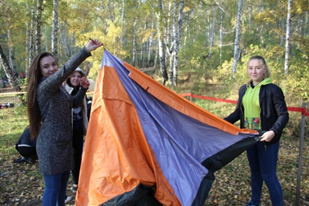 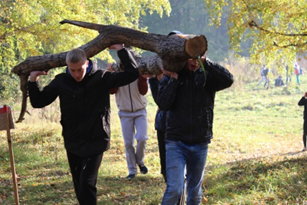 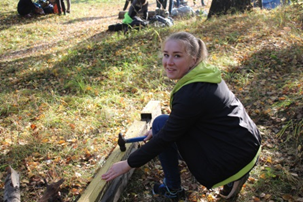 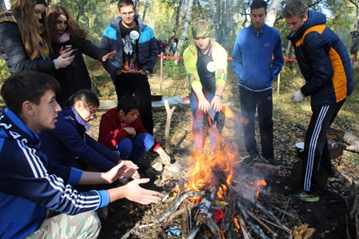 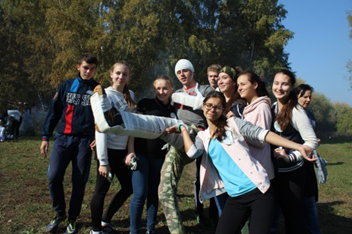 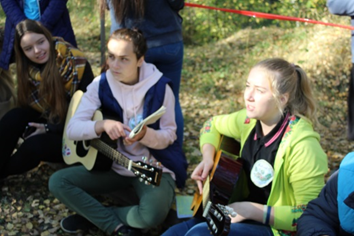 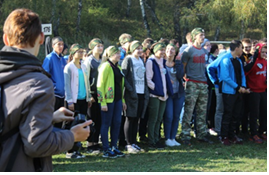 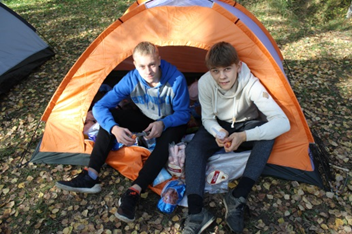 